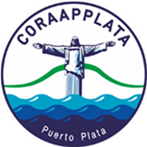 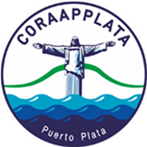 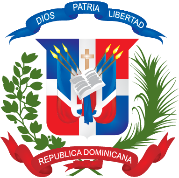 Señores:Indicar Nombre de Cortésmente detallamos a continuación el equipo afectado a la ejecución de la obra (denominación de la obra) contratada a través del proceso referencia (Indicar Procedimiento de Contratación) de esa Institución.Firma ____________________________________________________________________Sello(Persona o personas autorizadas a firmar en nombre del Oferente)DescripciónPotencia/ CapacidadNo.      de unidadesAntigüedad  (años)Propiedad (P) o Alquiler (A) y porcentaje de la propiedadOrigen (país)Valor actual en Pesos Dominicanosa)Equipos de construcción b)Vehículos y Camionesc) Otros Equipos